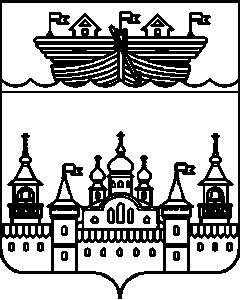 АДМИНИСТРАЦИЯ ГЛУХОВСКОГО СЕЛЬСОВЕТА ВОСКРЕСЕНСКОГО МУНИЦИПАЛЬНОГО РАЙОНА НИЖЕГОРОДСКОЙ ОБЛАСТИПОСТАНОВЛЕНИЕОб утверждении Положения о представлении муниципальными служащими сведений о своих расходах, а также о расходах своих супруги (супруга) и несовершеннолетних детей В соответствии с Федеральным законом от 03 декабря 2012 года № 230-ФЗ «О контроле за соответствием расходов лиц, замещающих государственные должности, и иных лиц их доходам», Федеральным законом от 25 декабря 2008 года № 273-ФЗ "О противодействии коррупции" администрация Глуховского сельсовета Воскресенского муниципального района Нижегородской области п о с т а н о в л я е т:1.Утвердить прилагаемое Положение о представлении муниципальными служащими сведений о своих расходах, а также о расходах своих супруги (супруга) и несовершеннолетних детей (далее – Положение).2.Отменить постановление администрации Глуховского сельсовета Воскресенского муниципального района Нижегородской области от 08 мая 2013 года № 44 «Об утверждении Положения о представлении муниципальными служащими сведений о своих расходах, а также о расходах своих супруги (супруга) и несовершеннолетних детей, и об источниках получения средств, за счет которых совершена сделка».3. Обнародовать настоящее постановление на информационном стенде и разместить на официальном сайте администрации Воскресенского муниципального района Нижегородской области в информационно-телекоммуникационной сети «Интернет».	4.Контроль за исполнением данного постановления оставляю за собой.	5.Настоящее постановление вступает в силу со дня обнародованияГлава администрации Глуховского сельсовета				И.Ю.ДубоваУтвержденопостановлением администрации Глуховского сельсоветаВоскресенского муниципального района Нижегородской областиот 21 декабря 2015 года № 92Положениео представлении муниципальными служащими сведений о своих расходах, а также о расходах своих супруги (супруга) и несовершеннолетних детей(далее – Положение)1.Настоящим Положением определяется порядок представления лицами, замещающими должности муниципальной службы, включенные в перечень должностей, при замещении которых муниципальные служащие обязаны представлять сведения о своих расходах, а также о расходах своих супруги (супруга) и несовершеннолетних детей сведений о своих расходах, расходов его супруги (супруга) и несовершеннолетних детей в случаях и порядке, установленных Федеральным законом от 03 декабря 2012 года № 230-ФЗ «О контроле за соответствием расходов лиц, замещающих государственные должности, и иных лиц их доходам».2.Обязанность представлять сведения о расходах возлагается на лицо, замещающее должности муниципальной службы, осуществление полномочий по которым влечет за собой обязанность представлять сведения о своих доходах, об имуществе и обязательствах имущественного характера, а также сведения о доходах, об имуществе и обязательствах имущественного характера своих супруги (супруга) и несовершеннолетних детей (далее – муниципальный служащий).Муниципальный служащий обязан ежегодно в сроки, установленные для представления сведений о доходах, об имуществе и обязательствах имущественного характера, представлять сведения о своих расходах, а также о расходах своих супруги (супруга) и несовершеннолетних детей по каждой сделке по приобретению земельного участка, другого объекта недвижимости, транспортного средства, ценных бумаг, акций (долей участия, паев в уставных (складочных) капиталах организаций), совершенной им, его супругой (супругом) и (или) несовершеннолетними детьми в течение календарного года, предшествующего году представления сведений (далее - отчетный период), если общая сумма таких сделок превышает общий доход данного лица и его супруги (супруга) за три последних года, предшествующих отчетному периоду, и об источниках получения средств, за счет которых совершены эти сделки.3.Сведения о расходах представляются муниципальными служащими по утвержденной форме справки ежегодно в сроки, установленные для представления сведений о доходах, об имуществе и обязательствах имущественного характера.4.Муниципальный служащий представляет:а) сведения о своих расходах за отчетный период;б) сведения о расходах супруги (супруга) и несовершеннолетних детей за отчетный период.5.Сведения о расходах представляются должностным лицам представителя нанимателя (работодателя), ответственным за кадровую работу, одновременно с предоставлением сведений о доходах, об имуществе и обязательствах имущественного характера.  6.В случае если лицо, замещающее должности муниципальной службы, обнаружил, что в представленных им в кадровую службу сведениях о расходах не отражены или не полностью отражены какие-либо сведения либо имеются ошибки, он вправе представить уточненные сведения в порядке, установленном настоящим Положением.Муниципальный служащий может представить уточненные сведения в течение одного месяцев после окончания срока, указанного в пункте 3 настоящего Положения.7.Контроль за расходами, представленными муниципальным служащим в соответствии с настоящим Положением, осуществляется в соответствии с законодательством Российской Федерации.8.Сведения о расходах, представляемые муниципальным служащим в соответствии с настоящим Положением, относятся к информации ограниченного доступа. Эти сведения предоставляются руководителю, а также иным должностным лицам в случаях, предусмотренных федеральными законами.Сведения о расходах представляемые в соответствии с настоящим Положением, отнесенные в соответствии с федеральным законом к сведениям, составляющим государственную тайну, подлежат защите в соответствии с законодательством Российской Федерации о государственной тайне.9.Муниципальные служащие, в должностные обязанности которых входит работа со сведениями о расходах, виновные в их разглашении или использовании в целях, не предусмотренных законодательством Российской Федерации, несут ответственность в соответствии с законодательством Российской Федерации.10.Сведения о расходах приобщаются к личному делу муниципального служащего.11. В случае непредставления или представления заведомо ложных сведений о расходах муниципальный служащий освобождается от должности муниципальной службы. 21 декабря 2015 года№ 92